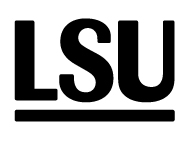 REGIONERS OCH LANDSTINGS STÖD TILL UNGAS ORGANISERING 2012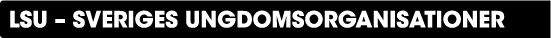 INNEHÅLLINLEDNING	3STOCKHOLMS LÄNS LANDSTING	4LANDSTINGET I UPPSALA LÄN	6LANDSTINGET SÖRMLAND	8ÖSTSAM (REGIONFÖRBUND FÖR ÖSTERGÖTLAND)	10LANDSTINGET I JÖNKÖPINGS LÄN	12REGIONFÖRBUNDET SÖDRA SMÅLAND	14REGIONFÖRBUNDET I KALMAR LÄN	16REGION GOTLAND (GEMENSAMMA REGLER MED KOMMUNEN)	18REGION BLEKINGE	20REGION SKÅNE	22REGION HALLAND	24VÄSTRA GÖTALANDSREGIONEN	26REGION VÄRMLAND	28ÖREBRO LÄNS LANDSTING	30LANDSTINGET VÄSTMANLAND	32LANDSTINGET DALARNA	33LANDSTINGET GÄVLEBORG	35LANDSTINGET VÄSTERNORRLAND	37JÄMTLANDS LÄNS LANDSTING	39REGION VÄSTERBOTTEN	41NORRBOTTENS LÄNS LANDSTING	43INLEDNINGUngdomsorganisationer i Sverige och världen ger unga människor möjlighet att engagera sig, organisera sig, utvecklas och ta ansvar. De visar på betydelsen av att människor går samman för handling. Ungdomsorganisationer spelar en viktig roll i att minska avstånden mellan där beslut om samhället fattas och där de genomförs, genom att vara delaktiga både när beslut tas och när de sätts i verket.Engagemang i civila samhället får aldrig begränsas av sociala eller ekonomiska förutsättningar. Då unga inte ännu är etablerade i samhället behöver de därför särskilt stöd för sin egen organisering. Det är därför av vikt att det finns särskilt finansieringsmöjligheter för ungdomsorganisationer i civila samhället. Detta gäller såväl nationellt som lokalt. Med denna sammanställning vill vi visa hur villkoren för ungas organisering ser ut på regional nivå, det vill säga det stöd som regioner och landsting ger till ungas organisering. Dels för att belysa förutsättningarna för ungas organisering, men framför allt för att kunna vara ett stöd för de organisationer som vill söka stöd. Sammanställningen bygger på uppgifter från den enkätstudie LSU genomfört inom projektet Villkor lokalt, Uppgifterna från enkätstudien har kompletterats med uppgifter från regionernas och landstingens hemsidor. Projektet Villkor lokalt utmynnade också i rapporten Med vilket syfte – en kartläggning av lokalt stöd till ungas organisering som finns att läsa här.STOCKHOLMS LÄNS LANDSTINGSyfte med stödet till ungdomsorganisationer:”Kulturnämnden vill genom stödet till distriktsorganisationerna verka för ett mångsidigt och rikt kulturutbud i människors närmiljö. Syftet är att verka för barn och ungdomars demokratiska fostran, inflytande och delaktighet i föreningslivet. Kulturnämnden vill förebygga ohälsa och vårdberoende genom att stödja distriktsorganisationerna som i sin verksamhet främjar att de lokala föreningarna når fram till och engagerar barn och ungdomar, socialt och kulturellt missgynnande grupper och grupper med speciella behov.”Krav för att få bidragKrav på andel ungdomar bland organisationernas medlemmar60 %Vad räknas som ungdom?Mellan 6-25 årKrav på minsta antal ungdomsmedlemmar för att få stöd400 medlemmarHar andra krav på medlemsantal för ungdomsorganisationer som företräder personer med funktionsnedsättningarOrganisationen måste ha minst 100 medlemmar i de lokala föreningarna, i åldern 6-30 år, bosatta i länetHar andra krav på medlemsantal för ungdomsorganisationer som företräder etniska minoriteterNejKrav på dokumenterad verksamhet före det att man söker stöd1 årFöljande krav ställs på organisationernas verksamhet för att få bidrag:Övrigt stödSärskilt stöd för nystartade föreningarNejMöjligheter att ansöka om en mindre summa pengar för olika tillfälliga aktiviteter eller verksamheter, så kallade ”lösa potter", "snabba slantar" eller liknandeNejInformation och kontaktLäs mer om bidrag till ungdomsorganisationer här. Regler för bidrag till ungdomsorganisationer hittar du här. Läs mer om bidrag till ungdomsorganisationer som organiserar ungdomar med funktionsnedsättningar här.Regler för bidrag till ungdomsorganisationer som organiserar ungdomar med funktionsnedsättningar hittar du här. Kontakt: stod@kultur.sll.se LANDSTINGET I UPPSALA LÄN Syfte med stödet till ungdomsorganisationer:”Landstingets kulturnämnd ger årligen bidrag till distriktsorganisationer som bedriver regional verksamhet för barn och ungdomar i Uppsala län. Syftet med bidraget är att främja demokratin genom att stimulera barns och ungdomars engagemang i föreningslivet. Bidraget skall ge distriktsorganisationerna i länet ekonomiskt stöd för den regionala verksamheten, ledarutbildning samt samordning av lokalföreningarnas verksamhet.”Krav för att få bidragKrav på andel ungdomar bland organisationernas medlemmarNejVad räknas som ungdom?Mellan 6-25 årKrav på minsta antal ungdomsmedlemmar för att få stöd200 medlemmarHar andra krav på medlemsantal för ungdomsorganisationer som företräder personer med funktionsnedsättningarUngdomsorganisationer som organiserar personer med funktionsnedsättningar kan beviljas dispens från kraven att ha minst 200 medlemmar inom länet och från att ha verksamhet i minst tre kommunerHar andra krav på medlemsantal för ungdomsorganisationer som företräder etniska minoriteterungdomsorganisationer som företräder etniska minoriteter kan beviljas dispens från kraven att ha minst 200 medlemmar inom länet och från att ha verksamhet i minst tre kommuner Krav på dokumenterad verksamhet före det att man söker stödNejFöljande krav ställs på organisationernas verksamhet för att få bidrag:Övrigt stödSärskilt stöd för nystartade föreningarNejMöjligheter att ansöka om en mindre summa pengar för olika tillfälliga aktiviteter eller verksamheter, så kallade ”lösa potter", "snabba slantar" eller liknandeNejInformation och kontaktLäs mer om bidrag till ungdomsorganisationer här. Regler för bidrag till ungdomsorganisationer hittar du här. Kontakt: Jeanette Wetterström, tel: 018-611 62 67LANDSTINGET SÖRMLANDSyfte med stödet till ungdomsorganisationer:”Landstinget ser tre huvudsakliga motiv för sin verksamhet med organisationsbidrag. Ett första och övergripande motiv är att främja föreningslivet som social institution. Denna ambition bidrar till det s.k. sociala kittet i samhället i form av människors samhörighet och tilltro till varandra. Detta utgör viktiga förhållanden för en gynnsam utveckling av hälsa, folkhälsa samt för upprätthållandet och stärkandet av demokratiska värderingar. Landstinget ser det motiverat att stödja organisationer och föreningar som bidrar till främjandet av en aktiv fritid i naturen. Denna typ av verksamhet har i Sverige historiskt sett en stark folkrörelseförankring och bör fortsatt stödjas och utvecklas. Det är dock angeläget att moderna friluftsorganisationer förmår nå ut med sin verksamhet i grupper i samhället som inte har ett självklart förhållningssätt till vistelse i skog och mark. Vidare ses ett stort värde i förekomsten av organisationer som har som inriktning att stödja och hjälpa människor som råkat illa ut ur olika aspekter och med liten chans att på egen hand återgå till ett fullgott liv. Organisationerna kan även ha som huvudsaklig verksamhet att förebygga samma risker och utsatthet. Dessa organisationer, oavsett förebyggande eller stödjande inriktning, har en komplementär roll till samhällets offentliga skyddsnät och bör stödjas i den rollen då verksamheten sannolikt besparar senare och mer omfattande offentliga insatser. De tre ovan nämnda motiven utgör principiell bas för landstingets verksamhet med organisationsbidrag. Motiven har en tydlig förankring i modern folkhälsovetenskaplig teori samt det övergripande Nationella Folkhälsomålet som handlar om att tillskapa samhälleliga förutsättningar för en god och jämlik hälsa i hela befolkningen. De politiska ungdomsförbunden har en stor betydelse för det demokratiska samhällets fortlevnad och utveckling. I ungdomsförbunden får många unga människor grundläggande utbildning i demokratins spelregler och möjligheter. Ungdomsförbunden utgör också en plattform från vilken den yngre generationen kan driva sina frågor och därmed påverka samhällsutvecklingen. Av dessa anledningar ser Landstinget Sörmland det motiverat att stödja de politiska ungdomsförbund vars partier finns representerade i landstingsfullmäktige. Införlivade perspektiv i motiven: Demokrati, Folkhälsa, Integration, Hälsa, Ekonomi.”Krav för att få bidragKrav på andel ungdomar bland organisationernas medlemmarNejVad räknas som ungdom?Mellan 7-25 årKrav på minsta antal ungdomsmedlemmar för att få stöd201 medlemmarHar andra krav på medlemsantal för ungdomsorganisationer som företräder personer med funktionsnedsättningarBidrag kan beviljas även till barn- och ungdomsorganisation som har färre än 200 medlemmar, men i övrigt uppfyller kriteriernaHar andra krav på medlemsantal för ungdomsorganisationer som företräder etniska minoriteterBidrag kan beviljas även till barn- och ungdomsorganisation som har färre än 200 medlemmar, men i övrigt uppfyller kriteriernaKrav på dokumenterad verksamhet före det att man söker stödNejFöljande krav ställs på organisationernas verksamhet för att få bidrag:Övrigt stödSärskilt stöd för nystartade föreningarNejMöjligheter att ansöka om en mindre summa pengar för olika tillfälliga aktiviteter eller verksamheter, så kallade ”lösa potter", "snabba slantar" eller liknandeNejInformation och kontaktLäs mer om bidrag till ungdomsorganisationer här. Kontakt: Sonny Eriksson, tel: 0155-24 70 95ÖSTSAM (REGIONFÖRBUND FÖR ÖSTERGÖTLAND) Syfte med stödet till ungdomsorganisationer:”Ge ungdomsorganisationerna goda möjligheter att engagera ungdomar i verksamhet”Krav för att få bidragKrav på andel ungdomar bland organisationernas medlemmarNejVad räknas som ungdom?Mellan 7-25 årKrav på minsta antal ungdomsmedlemmar för att få stöd300 medlemmarHar andra krav på medlemsantal för ungdomsorganisationer som företräder personer med funktionsnedsättningarUngdomsorganisationer som organiserar personer med funktionsnedsättningar kan beviljas dispens från kraven att ha minst 200 medlemmar inom länet och från att ha verksamhet i minst tre kommunerHar andra krav på medlemsantal för ungdomsorganisationer som företräder etniska minoriteterungdomsorganisationer som företräder etniska minoriteter kan beviljas dispens från kraven att ha minst 200 medlemmar inom länet och från att ha verksamhet i minst tre kommuner Krav på dokumenterad verksamhet före det att man söker stödNejFöljande krav ställs på organisationernas verksamhet för att få bidrag:Övrigt stödSärskilt stöd för nystartade föreningarNejMöjligheter att ansöka om en mindre summa pengar för olika tillfälliga aktiviteter eller verksamheter, så kallade ”lösa potter", "snabba slantar" eller liknandeNejInformation och kontaktLäs mer om bidrag till ungdomsorganisationer här (bristande information i skrivande stund). Kontakt: Växel, Tel: 013-26 27 00, e-psost: office@ostsam.seLANDSTINGET I JÖNKÖPINGS LÄN Syfte med stödet till ungdomsorganisationer:”Främja barn- och ungdomars demokratiska fostran och engagemang i föreningslivet och därigenom medverka till en meningsfull fritid. Organisationsbidrag ges som stöd till administration och verksamhetsbidrag för utbildning av ungdomsledare, funktionärer och förtroendevalda.”Krav för att få bidragKrav på andel ungdomar bland organisationernas medlemmarNejVad räknas som ungdom?Mellan 7-25 årKrav på minsta antal ungdomsmedlemmar för att få stöd300 medlemmarHar andra krav på medlemsantal för ungdomsorganisationer som företräder personer med funktionsnedsättningarJaHar andra krav på medlemsantal för ungdomsorganisationer som företräder etniska minoriteterNejKrav på dokumenterad verksamhet före det att man söker stöd2 årFöljande krav ställs på organisationernas verksamhet för att få bidrag:Övrigt stödSärskilt stöd för nystartade föreningarNejMöjligheter att ansöka om en mindre summa pengar för olika tillfälliga aktiviteter eller verksamheter, så kallade ”lösa potter", "snabba slantar" eller liknandeNejInformation och kontaktLäs mer om bidrag till ungdomsorganisationer här (bristande information i skrivande stund) Kontakt: Växel, tel: 036-32 40 00, e-post: landstinget@lj.se 
REGIONFÖRBUNDET SÖDRA SMÅLANDSyfte med stödet till ungdomsorganisationer:”Stödet till regionalt verksamma ungdomsorganisationer har som syfte att ge ungdomar möjligheter att skapa en egen plattform utifrån vilken de självständigt och i samverkan med andra delar av samhället kan verka.”Krav för att få bidragKrav på andel ungdomar bland organisationernas medlemmar60 %Vad räknas som ungdom?Mellan 7-26 årKrav på minsta antal ungdomsmedlemmar för att få stöd100 medlemmarHar andra krav på medlemsantal för ungdomsorganisationer som företräder personer med funktionsnedsättningarNejHar andra krav på medlemsantal för ungdomsorganisationer som företräder etniska minoriteterNejKrav på dokumenterad verksamhet före det att man söker stödNejFöljande krav ställs på organisationernas verksamhet för att få bidrag:Övrigt stödSärskilt stöd för nystartade föreningarNejMöjligheter att ansöka om en mindre summa pengar för olika tillfälliga aktiviteter eller verksamheter, så kallade ”lösa potter", "snabba slantar" eller liknandeNejInformation och kontaktLäs mer om bidrag till ungdomsorganisationer här. Regler för bidrag till ungdomsorganisationer hittar du här.Kontakt: Nauras Minelmio, tel: 0470 - 724 745, e-post: nauras.minelmio@rfss.seREGIONFÖRBUNDET I KALMAR LÄNSyfte med stödet till ungdomsorganisationer:”Syftet med överenskommelsen och det regionala bidraget är att:  stödja barn och ungdomars självständiga organisering och inflytande i samhället  ge barn och ungdomar en meningsfull fritid  engagera fler barn och ungdomar i föreningslivet  stimulera till samarbete och utbyte mellan organisationer    Dessutom ska samverkan med barn- och ungdomsorganisationerna enligt denna överenskommelse leda till att:  främja barns och ungdomars demokratiska fostran  främja jämställdhet mellan könen   främja jämlikhet mellan olika barn- och ungdomsgrupper och olika åldrarfrämja internationell förståelse och gemenskap och motverka främlingskap, rasism och diskriminering.”Krav för att få bidragKrav på andel ungdomar bland organisationernas medlemmar60 %Vad räknas som ungdom?Mellan 6-25 årKrav på minsta antal ungdomsmedlemmar för att få stöd100 medlemmarHar andra krav på medlemsantal för ungdomsorganisationer som företräder personer med funktionsnedsättningarJaHar andra krav på medlemsantal för ungdomsorganisationer som företräder etniska minoriteterNejKrav på dokumenterad verksamhet före det att man söker stödNejFöljande krav ställs på organisationernas verksamhet för att få bidrag:Övrigt stödSärskilt stöd för nystartade föreningarNejMöjligheter att ansöka om en mindre summa pengar för olika tillfälliga aktiviteter eller verksamheter, så kallade ”lösa potter", "snabba slantar" eller liknande-Information och kontaktLäs mer om bidrag till ungdomsorganisationer här. (ingen information i skrivande stund)Kontakt: Margareta Nilsson, epost:  margareta.nilsson@rfkl.se växel, tel: 0480-44 83 30REGION GOTLAND Syfte med stödet till ungdomsorganisationer:”Barn- och ungdom är en prioriterad målgrupp i alla verksamheter. Jämställdhet, jämlikhet, mångfald, delaktighet och folkhälsa skall särskilt beaktas och genomsyra all kultur- och fritidsverksamhet.  Ett levande kulturarv, kulturscen och ett brett, stimulerande fritidsutbud stärker regionens attraktivitet och varumärket Gotland.”Krav för att få bidragKrav på andel ungdomar bland organisationernas medlemmarNejVad räknas som ungdom?Mellan 7-20 årKrav på minsta antal ungdomsmedlemmar för att få stöd10 medlemmar (Kommunen och regionen har gått samman på Gotland)Har andra krav på medlemsantal för ungdomsorganisationer som företräder personer med funktionsnedsättningarNejHar andra krav på medlemsantal för ungdomsorganisationer som företräder etniska minoriteterNejKrav på dokumenterad verksamhet före det att man söker stödNejFöljande krav ställs på organisationernas verksamhet för att få bidrag:Övrigt stödSärskilt stöd för nystartade föreningarStartstöd 1 000: - vid 10 godkända sammankomster med ungdomsverksamhet Möjligheter att ansöka om en mindre summa pengar för olika tillfälliga aktiviteter eller verksamheter, så kallade ”lösa potter", "snabba slantar" eller liknandeEn pott på 150 000: - /årInformation och kontaktLäs mer om bidrag till ungdomsorganisationer och kontaktuppgifter här.  REGION BLEKINGE Mål med stödet till ungdomsorganisationer:”Region Blekinges stöd till regionalt verksamma ungdomsorganisationer skall främja en demokratisk utveckling av ungdomar genom deras engagemang i föreningslivet, främja jämlikhet mellan olika ungdomsgrupper och mellan könen, medverka till en meningsfull fritid för ungdomar och engagera fler ungdomar i föreningslivet. Region Blekinges övergripande mål med bidragsgivningen till ungdomsorganisationer är:att organisationerna aktivt ska främja jämlikhet och integration i samhället, att organisationerna aktivt ska underlätta för funktionshindrade personer att delta i föreningslivet att, i förekommande fall, ska organisationerna uppfylla villkoren i FN:s barnkonvention samt att stimulera till verksamhet som ger både regionala som lokala effekter.”Krav för att få bidragKrav på andel ungdomar bland organisationernas medlemmar60 %Vad räknas som ungdom?Mellan 7-25 årKrav på minsta antal ungdomsmedlemmar för att få stöd150 medlemmar Har andra krav på medlemsantal för ungdomsorganisationer som företräder personer med funktionsnedsättningarUngdomsorganisationer som företräder personer med funktionsnedsättningar får ett fast årligt grundbidrag och medlemsbidrag oavsett antal medlemmarHar andra krav på medlemsantal för ungdomsorganisationer som företräder etniska minoriteterNejKrav på dokumenterad verksamhet före det att man söker stödNejFöljande krav ställs på organisationernas verksamhet för att få bidrag:Övrigt stödSärskilt stöd för nystartade föreningarNejMöjligheter att ansöka om en mindre summa pengar för olika tillfälliga aktiviteter eller verksamheter, så kallade ”lösa potter", "snabba slantar" eller liknandeNejInformation och kontaktLäs mer om bidrag till ungdomsorganisationer och hitta kontaktuppgifter här.Läs om reglerna för bidragen här. REGION SKÅNESyfte med stödet till ungdomsorganisationer:”Ungdomsorganisationerna gör värdefulla insatser i samhället. Ett rikt förgrenat föreningsliv betyder en spridning av aktiviteter till olika delar av regionen och bidrar till att skapa en stimulerande miljö för ungdomar under fritiden. Genom olikaintresseorganisationer får den yngre generationen kunskaper om samhällets demokratiska uppbyggnad, möjlighet att utveckla sina intressen och driva angelägna frågor. Ur Region Skånes synvinkel är det väsentligt att organisationernas verksamhet är utvecklande för så många som möjligt och att varje bidragsberättigad organisation kan behålla och utveckla sin idémässiga särart.”Krav för att få bidragKrav på andel ungdomar bland organisationernas medlemmar60 %Vad räknas som ungdom?Mellan 7-25 årKrav på minsta antal ungdomsmedlemmar för att få stöd300 medlemmar Har andra krav på medlemsantal för ungdomsorganisationer som företräder personer med funktionsnedsättningarOrganisationer med verksamhet för funktionshindrade kan söka bidrag även om de inte uppfyller kraven på antal medlemmar, kommuner eller deltagardagar men i övrigt uppfyller Region Skånes mål och villkor för bidragHar andra krav på medlemsantal för ungdomsorganisationer som företräder etniska minoriteterNejKrav på dokumenterad verksamhet före det att man söker stödNejFöljande krav ställs på organisationernas verksamhet för att få bidrag:Övrigt stödSärskilt stöd för nystartade föreningarNejMöjligheter att ansöka om en mindre summa pengar för olika tillfälliga aktiviteter eller verksamheter, så kallade ”lösa potter", "snabba slantar" eller liknandeNejInformation och kontaktLäs mer om bidrag till ungdomsorganisationer och hitta kontaktuppgifter här.Läs om reglerna för bidragen här.REGION HALLANDSyfte med stödet till ungdomsorganisationer:”Dels stödja verksamhet som bidrar till utvecklingen av regionen enligt den regionala utvecklingsstrategin och den där ingående strategin Förstärk kulturens kraft", dels utveckla distriktsorganisationernas ideologiska, demokratiska, sociala och opinionsbildande funktioner.”Krav för att få bidragKrav på andel ungdomar bland organisationernas medlemmar50 %Vad räknas som ungdom?Mellan 7-25 årKrav på minsta antal ungdomsmedlemmar för att få stöd200 medlemmar Har andra krav på medlemsantal för ungdomsorganisationer som företräder personer med funktionsnedsättningarNejHar andra krav på medlemsantal för ungdomsorganisationer som företräder etniska minoriteterNejKrav på dokumenterad verksamhet före det att man söker stödNejFöljande krav ställs på organisationernas verksamhet för att få bidrag:Övrigt stödSärskilt stöd för nystartade föreningarNejMöjligheter att ansöka om en mindre summa pengar för olika tillfälliga aktiviteter eller verksamheter, så kallade ”lösa potter", "snabba slantar" eller liknandeNejInformation och kontaktLäs mer om bidrag till ungdomsorganisationer och hitta kontaktuppgifter här.Läs om reglerna för bidragen här.VÄSTRA GÖTALANDSREGIONEN Syfte med stödet till ungdomsorganisationer:-Krav för att få bidragKrav på andel ungdomar bland organisationernas medlemmarNejVad räknas som ungdom?Mellan 7-25 årKrav på minsta antal ungdomsmedlemmar för att få stöd300 medlemmar Har andra krav på medlemsantal för ungdomsorganisationer som företräder personer med funktionsnedsättningarHar andra krav på medlemsantal för ungdomsorganisationer som företräder etniska minoriteterKrav på dokumenterad verksamhet före det att man söker stöd1 årFöljande krav ställs på organisationernas verksamhet för att få bidrag:Övrigt stödSärskilt stöd för nystartade föreningarFinns projektmedel som föreningar kan söka Möjligheter att ansöka om en mindre summa pengar för olika tillfälliga aktiviteter eller verksamheter, så kallade ”lösa potter", "snabba slantar" eller liknandeNejInformation och kontaktLäs mer om bidrag till ungdomsorganisationer och hitta kontaktuppgifter här.Läs om reglerna för bidragen här.REGION VÄRMLAND Syfte med stödet till ungdomsorganisationer:”Ungdomsorganisationerna gör värdefulla insatser i samhället. Ett rikt förgrenat föreningsliv betyder en spridning av aktiviteter till olika delar av länet och bidrar till att skapa en stimulerande miljö för ungdomar under fritiden. Genom olika intresseorganisationer får den yngre generationen kunskaper om samhällets demokratiska uppbyggnad, möjligheter att utveckla sina intressen och driva angelägna frågor”Krav för att få bidragKrav på andel ungdomar bland organisationernas medlemmarNejVad räknas som ungdom?7-25 årKrav på minsta antal ungdomsmedlemmar för att få stöd300 medlemmar Har andra krav på medlemsantal för ungdomsorganisationer som företräder personer med funktionsnedsättningarNejHar andra krav på medlemsantal för ungdomsorganisationer som företräder etniska minoriteterNejKrav på dokumenterad verksamhet före det att man söker stöd1 årFöljande krav ställs på organisationernas verksamhet för att få bidrag:Övrigt stödSärskilt stöd för nystartade föreningarNejMöjligheter att ansöka om en mindre summa pengar för olika tillfälliga aktiviteter eller verksamheter, så kallade ”lösa potter", "snabba slantar" eller liknandeNejInformation och kontaktLäs mer om bidrag till ungdomsorganisationer och hitta kontaktuppgifter här.ÖREBRO LÄNS LANDSTING Syfte med stödet till ungdomsorganisationer:”Bidrag till ungdomsorganisationer syftar till att stimulera ungdomar till engagemang för att skapa en för framtiden god livskvalitet.”Krav för att få bidragKrav på andel ungdomar bland organisationernas medlemmarNejVad räknas som ungdom?7-30 årKrav på minsta antal ungdomsmedlemmar för att få stöd250 medlemmar Har andra krav på medlemsantal för ungdomsorganisationer som företräder personer med funktionsnedsättningarHar andra krav på medlemsantal för ungdomsorganisationer som företräder etniska minoriteterKrav på dokumenterad verksamhet före det att man söker stödNejFöljande krav ställs på organisationernas verksamhet för att få bidrag:Övrigt stödSärskilt stöd för nystartade föreningarMöjligheter att ansöka om en mindre summa pengar för olika tillfälliga aktiviteter eller verksamheter, så kallade ”lösa potter", "snabba slantar" eller liknandeInformation och kontaktLäs mer om bidrag till ungdomsorganisationer och hitta kontaktuppgifter här.LANDSTINGET VÄSTMANLAND Beskrivning av stödet till ungdomsorganisationer:”Landstinget Västmanland delar årligen ut bidrag till distriktsungdomsorganisationer. Projektbidrag kan sökas för att utveckla eller förändra organisationens verksamhet, samt för regionalt utvecklande projekt t ex arbeta i områden av länet där man tidigare inte varit etablerad eller samarbeta med andra ungdomsorganisationer i länet. Projektet ska ha en regional karaktär.”Information och kontaktBristande information. Kontaktuppgifter hittar du här.LANDSTINGET DALARNASyfte med stödet till ungdomsorganisationer:”Landstingets stöd till frivilligorganisationer syftar till att utveckla folkrörelsernas ideologiska, demokratiska, sociala och opinionsbildande funktioner. Det ska också bidra till att främja en god folkhälsa bland invånarna och en hållbar utveckling av länet. Landstinget stöd riktas till den regionala nivån. Om en ungdomsorganisation är kopplad till en vuxenorganisation måste anledningen till att det finns en särskild ungdomsorganisation vara reell. Det måste finnas en separerad barn- och ungdomsverksamhet. Denna får inte enbart utgöras av tävlingsverksamhet. I ungdomsorganisationer måste ungdomar ha ett reellt såväl som formellt inflytande. Medlem ska vara röstberättigad.”Krav för att få bidragKrav på andel ungdomar bland organisationernas medlemmarNejVad räknas som ungdom?Krav på minsta antal ungdomsmedlemmar för att få stödNejHar andra krav på medlemsantal för ungdomsorganisationer som företräder personer med funktionsnedsättningarNejHar andra krav på medlemsantal för ungdomsorganisationer som företräder etniska minoriteterNejKrav på dokumenterad verksamhet före det att man söker stödNejFöljande krav ställs på organisationernas verksamhet för att få bidrag:Övrigt stödSärskilt stöd för nystartade föreningarNejMöjligheter att ansöka om en mindre summa pengar för olika tillfälliga aktiviteter eller verksamheter, så kallade ”lösa potter", "snabba slantar" eller liknandeNejInformation och kontaktLäs mer om bidrag till ungdomsorganisationer och hitta kontaktuppgifter här. LANDSTINGET GÄVLEBORG Syfte med stödet till ungdomsorganisationer:”Stärka demokratin.”Krav för att få bidragKrav på andel ungdomar bland organisationernas medlemmarNejVad räknas som ungdom?7-25 årKrav på minsta antal ungdomsmedlemmar för att få stöd300Har andra krav på medlemsantal för ungdomsorganisationer som företräder personer med funktionsnedsättningarNejHar andra krav på medlemsantal för ungdomsorganisationer som företräder etniska minoriteterNejKrav på dokumenterad verksamhet före det att man söker stödNejFöljande krav ställs på organisationernas verksamhet för att få bidrag:Övrigt stödSärskilt stöd för nystartade föreningarNejMöjligheter att ansöka om en mindre summa pengar för olika tillfälliga aktiviteter eller verksamheter, så kallade ”lösa potter", "snabba slantar" eller liknandeNejInformation och kontaktLäs mer om bidrag till ungdomsorganisationer och hitta kontaktuppgifter här. Reglerna för att söka bidrag hittar du här.Kontakt Lars Granberg, tel: 026-15 57 27, e-post: lars.granberg@lg.se 
LANDSTINGET VÄSTERNORRLANDSyfte med stödet till ungdomsorganisationer:”Att allmänt stödja barn och ungas möjlighet till delaktighet i samhället.  Kulturpolitisk policy, regionalkulturplan.”Krav för att få bidragKrav på andel ungdomar bland organisationernas medlemmar60 %Vad räknas som ungdom?7-25 årKrav på minsta antal ungdomsmedlemmar för att få stöd300Har andra krav på medlemsantal för ungdomsorganisationer som företräder personer med funktionsnedsättningarJaHar andra krav på medlemsantal för ungdomsorganisationer som företräder etniska minoriteterNejKrav på dokumenterad verksamhet före det att man söker stödNejFöljande krav ställs på organisationernas verksamhet för att få bidrag:Övrigt stödSärskilt stöd för nystartade föreningarNejMöjligheter att ansöka om en mindre summa pengar för olika tillfälliga aktiviteter eller verksamheter, så kallade ”lösa potter", "snabba slantar" eller liknandeNejInformation och kontaktLäs mer om bidrag till ungdomsorganisationer och hitta kontaktuppgifter här. Reglerna för att söka bidrag hittar du här.JÄMTLANDS LÄNS LANDSTINGSyfte med stödet till ungdomsorganisationer:”Landstingsbidraget skall organisationen använda för att säkerställa att resurser finns för samverkan, ledarutveckling och instruktionsverksamhet.”Krav för att få bidragKrav på andel ungdomar bland organisationernas medlemmarNejVad räknas som ungdom?7-25 årKrav på minsta antal ungdomsmedlemmar för att få stöd200Har andra krav på medlemsantal för ungdomsorganisationer som företräder personer med funktionsnedsättningarJaHar andra krav på medlemsantal för ungdomsorganisationer som företräder etniska minoriteterJaKrav på dokumenterad verksamhet före det att man söker stöd1 årFöljande krav ställs på organisationernas verksamhet för att få bidrag:Övrigt stödSärskilt stöd för nystartade föreningarNejMöjligheter att ansöka om en mindre summa pengar för olika tillfälliga aktiviteter eller verksamheter, så kallade ”lösa potter", "snabba slantar" eller liknandeFinns en pott på: 100 000:-Information och kontaktFrån och med januari 2012 har region jämtland tagit över ansvaret för bidragshantering. Mer info finns här. Bidragsregler finns här.REGION VÄSTERBOTTENSyfte med stödet till ungdomsorganisationer:”Bidra till kvalitets- och utvecklingsarbete inom distriktsorganisationen. Målet innebär att distriktets planerade och genomförda verksamhet ska syfta till att skapa en stabil organisation med god kvalitet, intern kvalitetssäkring/höjning. Ge barn och ungdomar en meningsfull fritid. Målet innebär att aktiviteterna bör innehållsmässigt ha fritidskaraktär dvs ett social, samhälleligt eller kulturellt innehåll. Engagera fler ungdomar i föreningslivet. Målet innebär att organisationerna ska uppmuntra fler barn och ungdomar att bli föreningsmedlemmar och att fler medlemmar blir föreningsaktiva. Främja jämställdhet mellan könen och mellan olika ungdomsgrupper. Målet innebär att hänsyn tas till i vilken utsträckning organisationen verkar för jämställdhet mellan könen och jämlikhet mellan olika sociala grupper i samhället samt hur organisationen främjar kulturell mångfald.”Krav för att få bidragKrav på andel ungdomar bland organisationernas medlemmar60 %Vad räknas som ungdom?7-25 årKrav på minsta antal ungdomsmedlemmar för att få stödNejHar andra krav på medlemsantal för ungdomsorganisationer som företräder personer med funktionsnedsättningarI delar av regionens stöd till ungdomsorganisationer måste medlemsantalet vara minst 300 men till ovanstående målgrupper gäller inte detta kravHar andra krav på medlemsantal för ungdomsorganisationer som företräder etniska minoriteterI delar av regionens stöd till ungdomsorganisationer måste medlemsantalet vara minst 300 men till ovanstående målgrupper gäller inte detta kravKrav på dokumenterad verksamhet före det att man söker stödNejFöljande krav ställs på organisationernas verksamhet för att få bidrag:Övrigt stödSärskilt stöd för nystartade föreningarUtvecklingsbidragMöjligheter att ansöka om en mindre summa pengar för olika tillfälliga aktiviteter eller verksamheter, så kallade ”lösa potter", "snabba slantar" eller liknandeFinns en pott på: 200 000:- /årInformation och kontaktMer info och kontaktuppgifter finns här. NORRBOTTENS LÄNS LANDSTINGSyfte med stödet till ungdomsorganisationer:SaknasKrav för att få bidragKrav på andel ungdomar bland organisationernas medlemmarVad räknas som ungdom?15-25 årKrav på minsta antal ungdomsmedlemmar för att få stödJaHar andra krav på medlemsantal för ungdomsorganisationer som företräder personer med funktionsnedsättningarNejHar andra krav på medlemsantal för ungdomsorganisationer som företräder etniska minoriteterNejKrav på dokumenterad verksamhet före det att man söker stödJaFöljande krav ställs på organisationernas verksamhet för att få bidrag:Övrigt stödSärskilt stöd för nystartade föreningarNejMöjligheter att ansöka om en mindre summa pengar för olika tillfälliga aktiviteter eller verksamheter, så kallade ”lösa potter", "snabba slantar" eller liknandeFinns en pott på: 100 000:- /årInformation och kontaktMer info och kontaktuppgifter finns här. 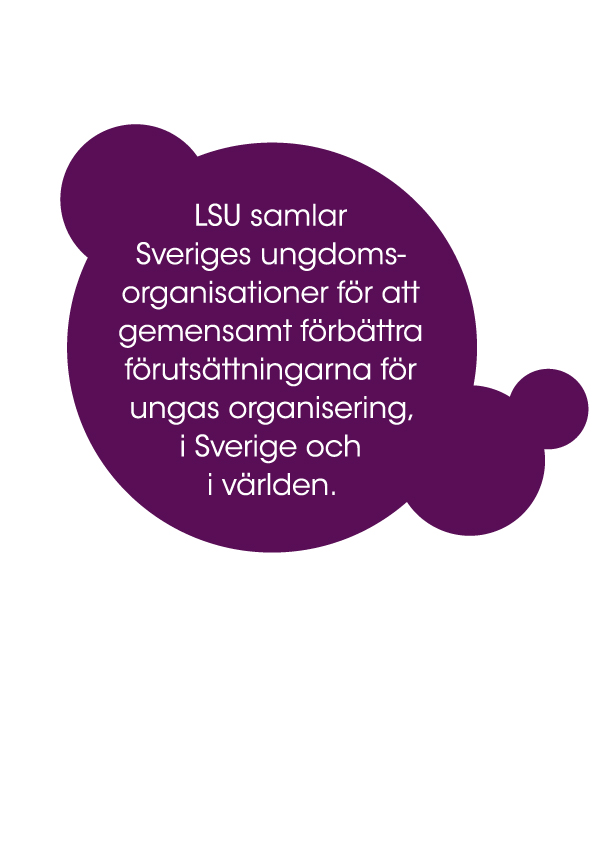 Alla/merparten av organisationens medlemmar bor inom landstingetJaOrganisationen tillhör en statsbidragsberättigad riksorganisationNejOrganisationen är demokratisk uppbyggdJaOrganisationen tar ut medlemsavgiftNejOrganisationen deltar i landstingets föreningsregisterNejOrganisationen innehar post- eller bankkontoJaOrganisationen har ungdomar i styrelsenNejOrganisationen är öppen för allaJaOrganisationen gynnar inte medlemmarnas ekonomiska intressenNejOrganisationen erhåller inte kommunalt stödNejOrganisationen har jämställdhetsplan/policyJaOrganisationen har tillgänglighetsplan/policyNejOrganisationen har mångfaldsplan/policyJaOrganisationen har drogpolicyNejAlla/merparten av organisationens medlemmar bor inom landstingetJaOrganisationen tillhör en statsbidragsberättigad riksorganisationNejOrganisationen är demokratisk uppbyggdJaOrganisationen tar ut medlemsavgiftNejOrganisationen deltar i landstingets föreningsregisterVet ejOrganisationen innehar post- eller bankkontoJaOrganisationen har ungdomar i styrelsenNejOrganisationen är öppen för allaJaOrganisationen gynnar inte medlemmarnas ekonomiska intressenJaOrganisationen erhåller inte kommunalt stödNejOrganisationen har jämställdhetsplan/policyNejOrganisationen har tillgänglighetsplan/policyJaOrganisationen har mångfaldsplan/policyNejOrganisationen har drogpolicyNejAlla/merparten av organisationens medlemmar bor inom landstingetJaOrganisationen tillhör en statsbidragsberättigad riksorganisationNejOrganisationen är demokratisk uppbyggdJaOrganisationen tar ut medlemsavgiftJaOrganisationen deltar i landstingets föreningsregisterJaOrganisationen innehar post- eller bankkontoJaOrganisationen har ungdomar i styrelsenNejOrganisationen är öppen för allaJaOrganisationen gynnar inte medlemmarnas ekonomiska intressenVet ejOrganisationen erhåller inte kommunalt stödNejOrganisationen har jämställdhetsplan/policyJaOrganisationen har tillgänglighetsplan/policyJaOrganisationen har mångfaldsplan/policyJaOrganisationen har drogpolicyJaAlla/merparten av organisationens medlemmar bor inom landstingetJaOrganisationen tillhör en statsbidragsberättigad riksorganisationJaOrganisationen är demokratisk uppbyggdJaOrganisationen tar ut medlemsavgiftJaOrganisationen deltar i landstingets föreningsregisterJaOrganisationen innehar post- eller bankkontoJaOrganisationen har ungdomar i styrelsenNejOrganisationen är öppen för allaJaOrganisationen gynnar inte medlemmarnas ekonomiska intressenVet ejOrganisationen erhåller inte kommunalt stödNejOrganisationen har jämställdhetsplan/policyNejOrganisationen har tillgänglighetsplan/policyNejOrganisationen har mångfaldsplan/policyNejOrganisationen har drogpolicyNejAlla/merparten av organisationens medlemmar bor inom landstingetJaOrganisationen tillhör en statsbidragsberättigad riksorganisationJaOrganisationen är demokratisk uppbyggdJaOrganisationen tar ut medlemsavgiftJaOrganisationen deltar i landstingets föreningsregisterVet ejOrganisationen innehar post- eller bankkontoJaOrganisationen har ungdomar i styrelsenJaOrganisationen är öppen för allaJaOrganisationen gynnar inte medlemmarnas ekonomiska intressenVet ejOrganisationen erhåller inte kommunalt stödNejOrganisationen har jämställdhetsplan/policyJaOrganisationen har tillgänglighetsplan/policyJaOrganisationen har mångfaldsplan/policyJaOrganisationen har drogpolicyJaAlla/merparten av organisationens medlemmar bor inom landstingetJaOrganisationen tillhör en statsbidragsberättigad riksorganisationJaOrganisationen är demokratisk uppbyggdJaOrganisationen tar ut medlemsavgiftJaOrganisationen deltar i landstingets föreningsregisterVet ejOrganisationen innehar post- eller bankkontoNejOrganisationen har ungdomar i styrelsenNejOrganisationen är öppen för allaJaOrganisationen gynnar inte medlemmarnas ekonomiska intressenNejOrganisationen erhåller inte kommunalt stödNejOrganisationen har jämställdhetsplan/policyNejOrganisationen har tillgänglighetsplan/policyNejOrganisationen har mångfaldsplan/policyNejOrganisationen har drogpolicyNejAlla/merparten av organisationens medlemmar bor inom landstinget-Organisationen tillhör en statsbidragsberättigad riksorganisationJaOrganisationen är demokratisk uppbyggdJaOrganisationen tar ut medlemsavgift-Organisationen deltar i landstingets föreningsregisterNejOrganisationen innehar post- eller bankkonto-Organisationen har ungdomar i styrelsen-Organisationen är öppen för allaJaOrganisationen gynnar inte medlemmarnas ekonomiska intressen-Organisationen erhåller inte kommunalt stöd-Organisationen har jämställdhetsplan/policyJaOrganisationen har tillgänglighetsplan/policy-Organisationen har mångfaldsplan/policyJaOrganisationen har drogpolicy-Alla/merparten av organisationens medlemmar bor inom landstingetVet ejOrganisationen tillhör en statsbidragsberättigad riksorganisationNejOrganisationen är demokratisk uppbyggdJaOrganisationen tar ut medlemsavgiftNejOrganisationen deltar i landstingets föreningsregisterJaOrganisationen innehar post- eller bankkontoJaOrganisationen har ungdomar i styrelsenNejOrganisationen är öppen för allaJaOrganisationen gynnar inte medlemmarnas ekonomiska intressenVet ejOrganisationen erhåller inte kommunalt stödNejOrganisationen har jämställdhetsplan/policyNejOrganisationen har tillgänglighetsplan/policyNejOrganisationen har mångfaldsplan/policyNejOrganisationen har drogpolicyNejAlla/merparten av organisationens medlemmar bor inom landstingetJaOrganisationen tillhör en statsbidragsberättigad riksorganisationJaOrganisationen är demokratisk uppbyggdJaOrganisationen tar ut medlemsavgiftJaOrganisationen deltar i landstingets föreningsregister-Organisationen innehar post- eller bankkonto-Organisationen har ungdomar i styrelsen-Organisationen är öppen för allaJaOrganisationen gynnar inte medlemmarnas ekonomiska intressen-Organisationen erhåller inte kommunalt stöd-Organisationen har jämställdhetsplan/policy-Organisationen har tillgänglighetsplan/policy-Organisationen har mångfaldsplan/policy-Organisationen har drogpolicy-Alla/merparten av organisationens medlemmar bor inom landstingetJaOrganisationen tillhör en statsbidragsberättigad riksorganisationJaOrganisationen är demokratisk uppbyggdJaOrganisationen tar ut medlemsavgiftJaOrganisationen deltar i landstingets föreningsregister-Organisationen innehar post- eller bankkonto-Organisationen har ungdomar i styrelsen-Organisationen är öppen för allaJaOrganisationen gynnar inte medlemmarnas ekonomiska intressen-Organisationen erhåller inte kommunalt stöd-Organisationen har jämställdhetsplan/policy-Organisationen har tillgänglighetsplan/policy-Organisationen har mångfaldsplan/policy-Organisationen har drogpolicy-Alla/merparten av organisationens medlemmar bor inom landstingetJaOrganisationen tillhör en statsbidragsberättigad riksorganisationNejOrganisationen är demokratisk uppbyggdJaOrganisationen tar ut medlemsavgiftJaOrganisationen deltar i landstingets föreningsregisterVet ejOrganisationen innehar post- eller bankkontoJaOrganisationen har ungdomar i styrelsenJaOrganisationen är öppen för allaJaOrganisationen gynnar inte medlemmarnas ekonomiska intressenJaOrganisationen erhåller inte kommunalt stödNejOrganisationen har jämställdhetsplan/policyJaOrganisationen har tillgänglighetsplan/policyNejOrganisationen har mångfaldsplan/policyNejOrganisationen har drogpolicyNejAlla/merparten av organisationens medlemmar bor inom landstingetJaOrganisationen tillhör en statsbidragsberättigad riksorganisationVet ejOrganisationen är demokratisk uppbyggdJaOrganisationen tar ut medlemsavgiftNejOrganisationen deltar i landstingets föreningsregisterNejOrganisationen innehar post- eller bankkontoJaOrganisationen har ungdomar i styrelsenNejOrganisationen är öppen för allaJaOrganisationen gynnar inte medlemmarnas ekonomiska intressenNejOrganisationen erhåller inte kommunalt stödNejOrganisationen har jämställdhetsplan/policyJaOrganisationen har tillgänglighetsplan/policyJaOrganisationen har mångfaldsplan/policyJaOrganisationen har drogpolicyNejAlla/merparten av organisationens medlemmar bor inom landstinget-Organisationen tillhör en statsbidragsberättigad riksorganisation-Organisationen är demokratisk uppbyggd-Organisationen tar ut medlemsavgift-Organisationen deltar i landstingets föreningsregister-Organisationen innehar post- eller bankkonto-Organisationen har ungdomar i styrelsen-Organisationen är öppen för alla-Organisationen gynnar inte medlemmarnas ekonomiska intressen-Organisationen erhåller inte kommunalt stöd-Organisationen har jämställdhetsplan/policy-Organisationen har tillgänglighetsplan/policy-Organisationen har mångfaldsplan/policy-Organisationen har drogpolicy-Alla/merparten av organisationens medlemmar bor inom landstingetJaOrganisationen tillhör en statsbidragsberättigad riksorganisationNejOrganisationen är demokratisk uppbyggdJaOrganisationen tar ut medlemsavgiftNejOrganisationen deltar i landstingets föreningsregisterNejOrganisationen innehar post- eller bankkontoJaOrganisationen har ungdomar i styrelsenNejOrganisationen är öppen för allaNejOrganisationen gynnar inte medlemmarnas ekonomiska intressenNejOrganisationen erhåller inte kommunalt stödNejOrganisationen har jämställdhetsplan/policyJaOrganisationen har tillgänglighetsplan/policyJaOrganisationen har mångfaldsplan/policyJaOrganisationen har drogpolicyJaAlla/merparten av organisationens medlemmar bor inom landstingetJaOrganisationen tillhör en statsbidragsberättigad riksorganisationNejOrganisationen är demokratisk uppbyggdJaOrganisationen tar ut medlemsavgiftNejOrganisationen deltar i landstingets föreningsregisterNejOrganisationen innehar post- eller bankkontoJaOrganisationen har ungdomar i styrelsenJaOrganisationen är öppen för allaJaOrganisationen gynnar inte medlemmarnas ekonomiska intressenNejOrganisationen erhåller inte kommunalt stödNejOrganisationen har jämställdhetsplan/policyNejOrganisationen har tillgänglighetsplan/policyNejOrganisationen har mångfaldsplan/policyNejOrganisationen har drogpolicyNejAlla/merparten av organisationens medlemmar bor inom landstingetJaOrganisationen tillhör en statsbidragsberättigad riksorganisationJaOrganisationen är demokratisk uppbyggdJaOrganisationen tar ut medlemsavgiftJaOrganisationen deltar i landstingets föreningsregisterNejOrganisationen innehar post- eller bankkontoJaOrganisationen har ungdomar i styrelsenJaOrganisationen är öppen för allaJaOrganisationen gynnar inte medlemmarnas ekonomiska intressenJaOrganisationen erhåller inte kommunalt stödNejOrganisationen har jämställdhetsplan/policyJaOrganisationen har tillgänglighetsplan/policyJaOrganisationen har mångfaldsplan/policyJaOrganisationen har drogpolicyJaAlla/merparten av organisationens medlemmar bor inom landstingetJaOrganisationen tillhör en statsbidragsberättigad riksorganisationJaOrganisationen är demokratisk uppbyggdJaOrganisationen tar ut medlemsavgiftJaOrganisationen deltar i landstingets föreningsregisterNejOrganisationen innehar post- eller bankkontoNejOrganisationen har ungdomar i styrelsenNejOrganisationen är öppen för allaJaOrganisationen gynnar inte medlemmarnas ekonomiska intressenJaOrganisationen erhåller inte kommunalt stödNejOrganisationen har jämställdhetsplan/policyNejOrganisationen har tillgänglighetsplan/policyNejOrganisationen har mångfaldsplan/policyNejOrganisationen har drogpolicyJaAlla/merparten av organisationens medlemmar bor inom landstingetJaOrganisationen tillhör en statsbidragsberättigad riksorganisationNejOrganisationen är demokratisk uppbyggdJaOrganisationen tar ut medlemsavgiftNejOrganisationen deltar i landstingets föreningsregisterNejOrganisationen innehar post- eller bankkontoNejOrganisationen har ungdomar i styrelsenJaOrganisationen är öppen för allaNejOrganisationen gynnar inte medlemmarnas ekonomiska intressenNejOrganisationen erhåller inte kommunalt stödNejOrganisationen har jämställdhetsplan/policyNejOrganisationen har tillgänglighetsplan/policyNejOrganisationen har mångfaldsplan/policyNejOrganisationen har drogpolicyNejAlla/merparten av organisationens medlemmar bor inom landstingetJaOrganisationen tillhör en statsbidragsberättigad riksorganisationNejOrganisationen är demokratisk uppbyggdJaOrganisationen tar ut medlemsavgiftNejOrganisationen deltar i landstingets föreningsregisterNejOrganisationen innehar post- eller bankkontoNejOrganisationen har ungdomar i styrelsenJaOrganisationen är öppen för allaJaOrganisationen gynnar inte medlemmarnas ekonomiska intressenVet ejOrganisationen erhåller inte kommunalt stödNejOrganisationen har jämställdhetsplan/policyNejOrganisationen har tillgänglighetsplan/policyNejOrganisationen har mångfaldsplan/policyNejOrganisationen har drogpolicyNejAlla/merparten av organisationens medlemmar bor inom landstingetJaOrganisationen tillhör en statsbidragsberättigad riksorganisationJaOrganisationen är demokratisk uppbyggdJaOrganisationen tar ut medlemsavgiftNejOrganisationen deltar i landstingets föreningsregister-Organisationen innehar post- eller bankkontoNejOrganisationen har ungdomar i styrelsen-Organisationen är öppen för allaJaOrganisationen gynnar inte medlemmarnas ekonomiska intressen-Organisationen erhåller inte kommunalt stöd-Organisationen har jämställdhetsplan/policy-Organisationen har tillgänglighetsplan/policy-Organisationen har mångfaldsplan/policy-Organisationen har drogpolicy-